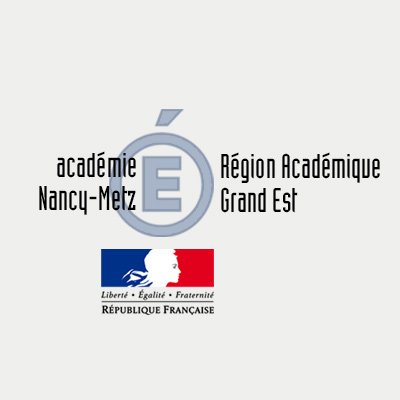 ÉLÈVESOMMAIRETexte de référenceOrganisation et accompagnement des périodes de formation en milieu professionnel, circulaire n° 2016-053 du 29 mars 2016 (BOEN du 31 mars 2016)OBJECTIFS DU LIVRET et MODALITÉS DE SUIVI DES PFMPCe livret vise à :Informer :L’élève sur le contenu de sa formation en milieu professionnel et les objectifs à atteindre,Le tuteur sur le parcours de formation de l’apprenant, de façon à ce qu’il propose des activités adaptées aux compétences à acquérir,L’enseignant de spécialité, afin qu’il adapte son enseignement à chaque élève compte tenu du degré d’acquisition des compétences.Dialoguer avec : Le tuteur sur les activités réalisées par l’élève en milieu professionnel,L’élève sur l’évolution de son parcours professionnel. Le professeur référent sur la coordination de son suiviPRÉSENTATION DES INTERLOCUTEURS 
DU LYCÉEDirecteur Délégué aux Formations Professionnelles et Technologiques (DDFPT) : Nom : Téléphone direct : Mail : Professeur référent Nom : Téléphone : Mail :Toute absence doit être rattrapée.Le chef d’établissement proposera un avenant à la convention.PRÉSENTATION DU CAP « EQUIPIER POLYVALENT DU COMMERCE »PROPOSITIONs D’organisation des p.F.M.P.La durée de la formation en milieu professionnel est de 14 semaines. Elles sont réparties sur les deux années de formation, conformément à l’arrêté définissant les grilles horaires. Cette répartition doit prendre en compte à minima les durées de PFMP relatives au diplôme sur le cycle 2 ans. Le choix du secteur d’activité ne doit pas être imposé au cours des différentes P.F.M.P.  Il sera laissé à l’appréciation de chaque élève en fonction de la maturité de son projet professionnel conformément aux attendus du diplôme. Le candidat au CAP « Equipier Polyvalent du commerce » exerce son activité dans un cadre omnicanal au sein d’une unité qui distribue des produits et des services. Il est préconisé toutefois d’enrichir l’expérience en variant les types d’organisation. Si le choix professionnel est acté, l’élève peut rester dans le même domaine pour la ou les PFMP suivantes.L’établissement reste autonome dans la modulation des PFMP. Il peut suivre la préconisation suivante.L’ÉVALUATION des compÉtences PROFESSIONNELLESLe rôle du tuteurLe rôle du tuteur consiste à accompagner l’élève dans l’acquisition des compétences en proposant des activités qui permettent de les aborder. Il pratique avec lui une analyse réflexive sur l’action menée.Pour cela, il est important que le tuteur : Explicite à l’élève le contexte de l’activité singulière qui lui est confiée,Prévoit régulièrement un temps de concertation avec l’élève :En début de PFMP, pour préciser les objectifs de formation négociés, expliciter le contexte ; En milieu de PFMP pour suivre l’adaptation aux activités demandées et dégager des axes de progrès ;En fin de PFMP pour réaliser un bilan de l’ensemble des activités réalisées, mesurer la progression de l’élève et nourrir la réflexion sur son projet professionnel.A chaque PFMP, le professeur référent doit fournir au tuteur une grille de compétencesGrille de positionnement formative des attitudes professionnelles et savoir être CAP Equipier Polyvalent du Commerce1 Cochez les cases correspondantes aux compétences négociées.			2 Toutes les attitudes professionnelles sont évaluées au cours de chaque PFMP avec le tuteurGrille de positionnement formative des attitudes professionnelles et savoir être CAP Equipier Polyvalent du Commerce1 Cochez les cases correspondantes aux compétences négociées.			2 Toutes les attitudes professionnelles sont évaluées au cours de chaque PFMP avec le tuteurGrille de positionnement formative des compétences CAP Equipier Polyvalent du commerce (positionnement à reporter sur la grille de compétences annuelles de l’élève)1 Cochez les cases correspondantes aux compétences négociées.			2 Toutes les attitudes professionnelles sont évaluées au cours de chaque PFMP avec le tuteur1 : Novice     2 : Débrouillé     3 : Averti     4 : Expert (les croix doivent être positionnées au milieu des colonnes) Appréciation motivée obligatoire 1 : Novice     2 : Débrouillé     3 : Averti     4 : Expert (les croix doivent être positionnées au milieu des colonnes) Appréciation motivée obligatoire 1 : Novice     2 : Débrouillé     3 : Averti     4 : Expert (les croix doivent être positionnées au milieu des colonnes) Appréciation motivée obligatoire BILAN DES PERIODES DE FORMATION EN MILIEU PROFESSIONNELBILAN DES PERIODES DE FORMATION EN MILIEU PROFESSIONNELATTESTATION DE L’ENTREPRISE ET DU CHEF D’ETABLISSEMENTJe soussigné…………………………………………….., Chef d’établissement de l’établissement……………………………………………………………………… certifie que NOM : …………………………… Prénom : ………………………… inscrit dans l’établissement que je dirige, en classe du certificat d’aptitudes professionnelles équipier polyvalent du commerce a suivi, conformément à la législation en vigueur, des périodes de formation en entreprise. Le…………………………Signature (et cachet de l’établissement)ATTESTATION DE L’ENTREPRISE ET DU CHEF D’ETABLISSEMENTJe soussigné…………………………………………….., Chef d’établissement de l’établissement……………………………………………………………………… certifie que NOM : …………………………… Prénom : ………………………… inscrit dans l’établissement que je dirige, en classe du certificat d’aptitudes professionnelles équipier polyvalent du commerce a suivi, conformément à la législation en vigueur, des périodes de formation en entreprise. Le…………………………Signature (et cachet de l’établissement)LIVRET DE SUIVIDES PÉRIODES DE FORMATIONEN MILIEU PROFESSIONNELCertificat d’Aptitudes ProfessionnellesEquipier Polyvalent du CommerceNOMPrénomSESSION : Objectifs du livret et modalités de suivi des PFMPPage 1Présentation des interlocuteurs du lycéePage 2Présentation du CAP EPCPage 3Propositions d’organisation des PFMPPage 4L’évaluation formative des compétences professionnellesPage 4Annexe 1 : Grille de positionnement des attitudes et savoir êtrePages 5 et 6Annexe 2 : Grille de positionnement formative des compétences et des attitudes professionnellesBilan des périodes de formation en milieu professionnelPage 7 Annexe 3 : EP1
Réception et suivi des commandesPages 8 à 12Annexe 4 : EP2
Mise en valeur et approvisionnementPages 13 à 17Annexe 5 : EP3
Conseil et accompagnement du client dans son parcours d’achatPages 18 à 23Annexe 6 : Bilan des PFMPPages 24 à 25Annexe 7 : Attestation de formation en milieu professionnelPages 26 et 27QUAND ?En amont de la PFMP N°1 et 2(ou lors de la 1ère semaine de la PFMP)Dernière semainede la PFMP N° 1 et 2Chaque semaineQUOI ?Visite de négociation des compétences à travailler.Attitudes professionnelles à mobiliser à chaque PFMPAnnexe 1Renseignez la colonne « Activités professionnelles prévuesPFMP 1 et 2 »Positionnement des compétences et des attitudes professionnellesAnnexe 1Suivi comportementalQUI ?A effectuer en présentiel ou téléphone pour une entreprise partenaireProfesseur de la spécialité + TuteurA effectuer en présentielProfesseur de la spécialité (si évaluation certificative) ou professeur référent +Tuteur+ÉlèveA effectuer en présentiel ou téléphone pour une entreprise partenaireProfesseur référent + TuteurCOMMENT ?Le professeur explique : Les compétences à travailler,Annexe 2 à compléterLe professeur et le tuteur complètent La grille de positionnement formative des compétences et des attitudes professionnelles (annexe 1)Le bilan de la PFMP (annexe 2)Le tableau de suivi de présence (annexe 3)L’attestation de PFMP. (annexe 4)Annexes 1, 2, 3 et 4 à compléterLe professeur référent s’assure de l’acquisition des attitudes professionnelles et savoir-être à adopter – met en place les rattrapages. Annexe 1 à compléterEmetteurContactProcédureDocumentséventuelsAbsence ou retardÉlèveTuteur+Directeur Délégué aux Formations Professionnelles et Technologiques(DDFPT)Dès la 1ère absence ou retardJustificatif des parentsouCertificat médical le cas échéantAccidentTuteurProviseur+Directeur Délégué aux Formations Professionnelles et Technologiques(DDFPT)ImmédiatementDéclaration d’accidentSous 48 h au ProviseurDifficultés lors
 de la PFMPTuteuret/ouÉlèveProfesseur principal+Directeur Délégué aux Formations Professionnelles et Technologiques(DDFPT)Courriel
ENT avec numéro de téléphone de contactNiveau de maîtriseNiveau de maîtriseNiveau de maîtriseNiveau de maîtriseNiveau de maîtriseNiveau de maîtriseCommentairesCommentairesNiveau de maîtriseNiveau de maîtriseNiveau de maîtriseNiveau de maîtriseNiveau de maîtriseNiveau de maîtriseNiveau de maîtriseNiveau de maîtriseNiveau de maîtriseNiveau de maîtriseCommentaires Commentaires PFMP 1MI*MF*MF*MS*TBM*NE*PFMP 2MI*MI*MF*MF*MS*MS*TBM*TBM*NE*NE*Attitudes professionnelles et savoir-êtreAttitudes professionnelles et savoir-êtreAttitudes professionnelles et savoir-êtreAttitudes professionnelles et savoir-êtreAttitudes professionnelles et savoir-êtreAttitudes professionnelles et savoir-êtreAttitudes professionnelles et savoir-êtreAttitudes professionnelles et savoir-êtreAttitudes professionnelles et savoir-êtreAttitudes professionnelles et savoir-êtreAttitudes professionnelles et savoir-êtreAttitudes professionnelles et savoir-êtreAttitudes professionnelles et savoir-êtreAttitudes professionnelles et savoir-êtreAttitudes professionnelles et savoir-êtreAttitudes professionnelles et savoir-êtreAttitudes professionnelles et savoir-êtreAttitudes professionnelles et savoir-êtreAttitudes professionnelles et savoir-êtreAttitudes professionnelles et savoir-êtreAttitudes professionnelles et savoir-êtreAttitudes professionnelles et savoir-êtreAttitudes professionnelles et savoir-êtreAttitudes professionnelles et savoir-êtreAttitudes professionnelles et savoir-êtreAttitudes professionnelles et savoir-êtreAttitudes professionnelles et savoir-êtreRespecter les horaires de travail et faire preuve de ponctualitéRespecter les horaires de travail et faire preuve de ponctualitéRespecter les horaires de travail et faire preuve de ponctualitéCommuniquer de façon professionnelleCommuniquer de façon professionnelleCommuniquer de façon professionnelleSe présenter et avoir une tenue adaptée au milieu professionnelSe présenter et avoir une tenue adaptée au milieu professionnelSe présenter et avoir une tenue adaptée au milieu professionnelFaire preuve de curiosité professionnelleFaire preuve de curiosité professionnelleFaire preuve de curiosité professionnelleFaire preuve de discrétion, de respect du secret professionnelFaire preuve de discrétion, de respect du secret professionnelFaire preuve de discrétion, de respect du secret professionnelEffectuer son travail en respectant les consignesEffectuer son travail en respectant les consignesEffectuer son travail en respectant les consignesFaire preuve de motivation et s’impliquer dans son travailFaire preuve de motivation et s’impliquer dans son travailFaire preuve de motivation et s’impliquer dans son travailFaire preuve de dynamisme, de participation activeFaire preuve de dynamisme, de participation activeFaire preuve de dynamisme, de participation activeFaire preuve d’efficacité dans son travailFaire preuve d’efficacité dans son travailFaire preuve d’efficacité dans son travailS’intégrer au sein de l’équipe S’intégrer au sein de l’équipe S’intégrer au sein de l’équipe Tenir compte des remarques formulées pour progresserTenir compte des remarques formulées pour progresserTenir compte des remarques formulées pour progresserGarder la maîtrise de soiGarder la maîtrise de soiGarder la maîtrise de soi*MI : maîtrise insuffisante*MF : maîtrise fragile*MS : maîtrise satisfaisante *MS : maîtrise satisfaisante *MS : maîtrise satisfaisante *MS : maîtrise satisfaisante *TBM : très bonne maîtrise*TBM : très bonne maîtrise*TBM : très bonne maîtrise*TBM : très bonne maîtrise*TBM : très bonne maîtrise*NE : non évaluable*NE : non évaluable*NE : non évaluableNiveau de maîtriseNiveau de maîtriseNiveau de maîtriseNiveau de maîtriseNiveau de maîtriseCommentairesNiveau de maîtriseNiveau de maîtriseNiveau de maîtriseNiveau de maîtriseNiveau de maîtriseCommentaires PFMP 3MI*MF*MS*TBM*NE*PFMP 4MI*MF*MS*TBM*NE*Attitudes professionnelles et savoir-êtreAttitudes professionnelles et savoir-êtreAttitudes professionnelles et savoir-êtreAttitudes professionnelles et savoir-êtreAttitudes professionnelles et savoir-êtreAttitudes professionnelles et savoir-êtreAttitudes professionnelles et savoir-êtreAttitudes professionnelles et savoir-êtreAttitudes professionnelles et savoir-êtreAttitudes professionnelles et savoir-êtreAttitudes professionnelles et savoir-êtreAttitudes professionnelles et savoir-êtreAttitudes professionnelles et savoir-êtreAttitudes professionnelles et savoir-êtreAttitudes professionnelles et savoir-êtreAttitudes professionnelles et savoir-êtreRespecter les horaires de travail et faire preuve de ponctualitéCommuniquer de façon professionnelleSe présenter et avoir une tenue adaptée au milieu professionnelFaire preuve de curiosité professionnelleFaire preuve de discrétion, de respect du secret professionnelEffectuer son travail en respectant les consignesFaire preuve de motivation et s’impliquer dans son travailFaire preuve de dynamisme, de participation activeFaire preuve d’efficacité dans son travailS’intégrer au sein de l’équipe Tenir compte des remarques formulées pour progresserGarder la maîtrise de soi*MI : maîtrise insuffisante*MF : maîtrise fragile*MS : maîtrise satisfaisante *TBM : très bonne maîtrise*NE : non évaluablePFMPP1Niveau de 
Compétences atteintNiveau de 
Compétences atteintNiveau de 
Compétences atteintNiveau de 
Compétences atteintP2Niveau de 
Compétences atteintNiveau de 
Compétences atteintNiveau de 
Compétences atteintNiveau de 
Compétences atteintP3Niveau de 
Compétences atteintNiveau de 
Compétences atteintNiveau de 
Compétences atteintNiveau de 
Compétences atteintP4Niveau de 
Compétences atteintNiveau de 
Compétences atteintNiveau de 
Compétences atteintNiveau de 
Compétences atteintPFMPNEN*D*A*E*NEN*D*A*E*NEN*D*A*E*NEN*D*A*E*Bloc n° 1 Recevoir et suivre les commandesBloc n° 1 Recevoir et suivre les commandesBloc n° 1 Recevoir et suivre les commandesBloc n° 1 Recevoir et suivre les commandesBloc n° 1 Recevoir et suivre les commandesBloc n° 1 Recevoir et suivre les commandesBloc n° 1 Recevoir et suivre les commandesBloc n° 1 Recevoir et suivre les commandesBloc n° 1 Recevoir et suivre les commandesBloc n° 1 Recevoir et suivre les commandesBloc n° 1 Recevoir et suivre les commandesBloc n° 1 Recevoir et suivre les commandesBloc n° 1 Recevoir et suivre les commandesBloc n° 1 Recevoir et suivre les commandesBloc n° 1 Recevoir et suivre les commandesBloc n° 1 Recevoir et suivre les commandesBloc n° 1 Recevoir et suivre les commandesBloc n° 1 Recevoir et suivre les commandesBloc n° 1 Recevoir et suivre les commandesBloc n° 1 Recevoir et suivre les commandesBloc n° 1 Recevoir et suivre les commandesBloc n° 1 Recevoir et suivre les commandesBloc n° 1 Recevoir et suivre les commandesBloc n° 1 Recevoir et suivre les commandesParticiper à la passation des commandes fournisseursRéceptionnerStockerPréparer les commandes destinées aux clientsBloc n° 2 Mettre en valeur et approvisionnerBloc n° 2 Mettre en valeur et approvisionnerBloc n° 2 Mettre en valeur et approvisionnerBloc n° 2 Mettre en valeur et approvisionnerBloc n° 2 Mettre en valeur et approvisionnerBloc n° 2 Mettre en valeur et approvisionnerBloc n° 2 Mettre en valeur et approvisionnerBloc n° 2 Mettre en valeur et approvisionnerBloc n° 2 Mettre en valeur et approvisionnerBloc n° 2 Mettre en valeur et approvisionnerBloc n° 2 Mettre en valeur et approvisionnerBloc n° 2 Mettre en valeur et approvisionnerBloc n° 2 Mettre en valeur et approvisionnerBloc n° 2 Mettre en valeur et approvisionnerBloc n° 2 Mettre en valeur et approvisionnerBloc n° 2 Mettre en valeur et approvisionnerBloc n° 2 Mettre en valeur et approvisionnerBloc n° 2 Mettre en valeur et approvisionnerBloc n° 2 Mettre en valeur et approvisionnerBloc n° 2 Mettre en valeur et approvisionnerBloc n° 2 Mettre en valeur et approvisionnerBloc n° 2 Mettre en valeur et approvisionnerBloc n° 2 Mettre en valeur et approvisionnerBloc n° 2 Mettre en valeur et approvisionnerApprovisionner, mettre en rayon et ranger selon la nature des produitsMettre en valeur les produits et l'espace commercialParticiper aux opérations de conditionnement des produitsInstaller et mettre à jour la signalétiqueLutter contre la démarque et participer aux opérations d'inventaireBloc n° 3 Conseiller et accompagner le client dans son parcours d'achatBloc n° 3 Conseiller et accompagner le client dans son parcours d'achatBloc n° 3 Conseiller et accompagner le client dans son parcours d'achatBloc n° 3 Conseiller et accompagner le client dans son parcours d'achatBloc n° 3 Conseiller et accompagner le client dans son parcours d'achatBloc n° 3 Conseiller et accompagner le client dans son parcours d'achatBloc n° 3 Conseiller et accompagner le client dans son parcours d'achatBloc n° 3 Conseiller et accompagner le client dans son parcours d'achatBloc n° 3 Conseiller et accompagner le client dans son parcours d'achatBloc n° 3 Conseiller et accompagner le client dans son parcours d'achatBloc n° 3 Conseiller et accompagner le client dans son parcours d'achatBloc n° 3 Conseiller et accompagner le client dans son parcours d'achatBloc n° 3 Conseiller et accompagner le client dans son parcours d'achatBloc n° 3 Conseiller et accompagner le client dans son parcours d'achatBloc n° 3 Conseiller et accompagner le client dans son parcours d'achatBloc n° 3 Conseiller et accompagner le client dans son parcours d'achatBloc n° 3 Conseiller et accompagner le client dans son parcours d'achatBloc n° 3 Conseiller et accompagner le client dans son parcours d'achatBloc n° 3 Conseiller et accompagner le client dans son parcours d'achatBloc n° 3 Conseiller et accompagner le client dans son parcours d'achatBloc n° 3 Conseiller et accompagner le client dans son parcours d'achatBloc n° 3 Conseiller et accompagner le client dans son parcours d'achatBloc n° 3 Conseiller et accompagner le client dans son parcours d'achatBloc n° 3 Conseiller et accompagner le client dans son parcours d'achatPréparer son environnement de travailPrendre contact avec le clientAccompagner le parcours client dans un contexte omnicanalFinaliser la prise en charge du clientRecevoir les réclamations courantesAppréciationsAxes de progrès*N : Novice*D : Débrouille*A : Averti*E : Expert*NE : non évaluable 	CAP éQUIPIER POLYVALENT DU COMMERCE  	CAP éQUIPIER POLYVALENT DU COMMERCE Épreuve EP1 (Unité professionnelle) - Coefficient : 3Épreuve EP1 (Unité professionnelle) - Coefficient : 3Groupe de compétences 1 : RECEVOIR ET SUIVRE LES COMMANDESGroupe de compétences 1 : RECEVOIR ET SUIVRE LES COMMANDESGRILLE D’ÉVALUATION   ÉPREUVE : RéCEPTION ET SUIVI DES COMMANDES (EP1)   CCF GRILLE D’ÉVALUATION   ÉPREUVE : RéCEPTION ET SUIVI DES COMMANDES (EP1)   CCF Session : Date de l’épreuve :  Établissement : Nom et prénom du (de la) candidat(e) Numéro du (de la) candidat(e) : Nom et prénom du (de la) candidat(e) Numéro du (de la) candidat(e) : Composition de la commission d’évaluation : Mme / M. Professeur(e) d’économie gestion du (de la) candidat(e) &Mme / M.  Professionnel (le) du secteur du commerce et de la vente. FonctionEntreprise OuMme / M.  Professeur(e) d’économie gestion du (de la) candidat(e) Composition de la commission d’évaluation : Mme / M. Professeur(e) d’économie gestion du (de la) candidat(e) &Mme / M.  Professionnel (le) du secteur du commerce et de la vente. FonctionEntreprise OuMme / M.  Professeur(e) d’économie gestion du (de la) candidat(e) CompétencesCritères et indicateurs d’évaluationDescripteurs des différents profilsDescripteurs des différents profilsDescripteurs des différents profilsDescripteurs des différents profilsCompétencesCritères et indicateurs d’évaluation1 : novice2 : débrouillé3 : averti4 : expertParticiper à la passation des commandes fournisseursFiabilité des informations transmises :  préparation des propositions de commandesAnticipation et évaluation correcte des quantités à commander : connaissance du fonctionnement du cadencier de commande, vigilance concernant l’état des stocks et anticipation pour éviter les rupturesNe transmet pas les informationsN’évalue pas correctement les quantités à commanderTransmet des informations imprécisesévalue correctement les quantités à commander mais n’anticipe pas les rupturesTransmet des informations qui sont fiables quand on le/la solliciteAnticipe les quantités à commander après les avoir correctement évaluéesPrend l’initiative de transmettre des informations qui sont fiablesAnticipe et évalue les quantités à commander de façon fiable, en toute autonomieRéceptionnerFiabilité des contrôles lors de la réception des marchandises : connaissance des étapes de la réception, des documents relatifs à la livraison et des règles d’organisation de la zone de stockage, contrôles quantitatifs et qualitatifsRespect des règles d’hygiène et de sécurité : respect des procédures, et des règles concernant le produit (traçabilité, chaîne du froid…) adaptation des gestes et postures et de la tenue professionnelle à l’activité professionnelleQualité du traitement des anomalies : maîtrise des informations à transmettre en cas d’anomalies et des procédures à réaliser en cas de livraison non conformeNe réalise aucun contrôleNe respecte pas les règles d’hygiène et de sécurité et n’adopte pas une tenue professionnelle adaptée au produit et à la sécurité du personnelN’identifie pas les anomaliesRéalise un contrôle imprécis lors de la réception des marchandisesRespecte les règles d’hygiène et de sécurité et adopte une tenue professionnelle adaptée au produit et à la sécurité du personnel, en étant guidéIdentifie les anomalies de façon partielle et ne maîtrise pas totalement les procédures à suivre en cas de livraison non conformeRéalise les contrôles lors de la réception de marchandises de façon pertinente, après rappel des procédures de l’entrepriseRespecte les règles d’hygiène et de sécurité et adopte une tenue professionnelle adaptée au produit et à la sécurité du personnel sur consignesIdentifie les anomalies avec fiabilité mais ne maîtrise pas totalement les procédures à suivre en cas de livraison non conformeRéalise les contrôles fiables lors de la réception de marchandises, dans le respect des procédures de l’entrepriseRespecte en autonomie les règles d’hygiène et de sécurité liées au produit et adopte une tenue professionnelles adaptée en toutes circonstancesIdentifie les anomalies, les transmet de façon fiable et efficace en utilisant les outils de communication adaptésStockerRespect des règles de stockage :utilisation du matériel de manutention adapté et du mobilier de stockage en suivant les règles de stockage liée à la spécificité du produitPropreté et rangement de la réserve : rangement des produits dans le bon espace et rotation des produits effectuée, la réserve est propre et correctement rangéeEfficacité du tri et de l’évacuation des déchets : les déchets sont triés et évacués selon la règlementation en vigueurNe respecte pas les règles de stockageNe range ni ne nettoie la réserveNe trie pasRespecte les règles de stockage, mais n’optimise pas l’utilisation du mobilier de stockage et n’utilise pas toujours le bon matériel de manutentionRange et nettoie la réserve mais ne respecte pas toujours la rotation des produitsévacue les déchets sans les trierRespecte les règles de stockage mais n’utilise pas toujours le matériel de manutention adaptéRange et nettoie la réserve efficacement chaque fois que cela est demandé en respectant la rotation des produitsTrie et évacue les déchets dès que cela est demandéRespecte les règles de stockage, utilise le mobilier de stockage et le matériel de manutention adaptésRange et nettoie la réserve de façon efficace aussi souvent que de besoin, en toute autonomieTrie et évacue les déchets dès que cela est nécessaire, en respectant la réglementation en vigueurPréparer les commandes destinées aux clientsConformité de la préparation des commandes des clients et respect des délais : connaissance des différents modes de préparation des commandes omnicanales de l’entreprise (click and collect, picking…), colis composés, enregistrés et entreposés pour faciliter leur retrait par le clientLes commandes des clients ne sont pas préparées correctement dans les délais impartisLes commandes des clients sont préparées conformément à leurs demandes mais pas dans les délais impartisLes commandes des clients sont préparées conformément à leurs demandes, dans les délais impartisLes commandes sont préparées dans le respect de la demande du client et dans les délais impartis, les colis sont stockés correctement dans l’attente du retrait clientCompétencesCritères et indicateurs d’évaluation PROFILPROFILPROFILPROFILCompétencesCritères et indicateurs d’évaluation 1 2 3 4 Participer à la passation des commandes fournisseursFiabilité des informations transmises :  préparation des propositions de commandesAnticipation et évaluation correcte des quantités à commander : connaissance du fonctionnement du cadencier de commande, vigilance concernant l’état des stocks et anticipation pour éviter les rupturesRéceptionnerFiabilité des contrôles lors de la réception des marchandises : connaissance des étapes de la réception, des documents relatifs à la livraison et des règles d’organisation de la zone de stockage, contrôles quantitatifs et qualitatifsRespect des règles d’hygiène et de sécurité : respect des procédures, et des règles concernant le produit (traçabilité, chaîne du froid…) adaptation des gestes et postures et de la tenue professionnelle à l’activité professionnelleQualité du traitement des anomalies : maîtrise des informations à transmettre en cas d’anomalies et des procédures à réaliser en cas de livraison non conformeStockerRespect des règles de stockage :utilisation du matériel de manutention adapté et du mobilier de stockage en suivant les règles de stockage liée à la spécificité du produitPropreté et rangement de la réserve : rangement des produits dans le bon espace et rotation des produits effectuée, la réserve est propre et correctement rangéeEfficacité du tri et de l’évacuation des déchets : les déchets sont triés et évacués selon la règlementation en vigueurPréparer les commandes destinées aux clientsConformité de la préparation des commandes des clients et respect des délais : connaissance des différents modes de préparation des commandes omnicanales de l’entreprise (click and collect, picking…), colis composés, enregistrés et entreposés pour faciliter leur retrait par le clientObservations, commentaires (justification de la note) Nom et signature des membres de la commission d’évaluation : - -  	CAP éQUIPIER POLYVALENT DU COMMERCE  	CAP éQUIPIER POLYVALENT DU COMMERCE Épreuve EP2 (Unité professionnelle) - Coefficient : 5Épreuve EP2 (Unité professionnelle) - Coefficient : 5Groupe de compétences 2 : METTRE EN VALEUR ET APPROVISIONNER Groupe de compétences 2 : METTRE EN VALEUR ET APPROVISIONNER GRILLE D’ÉVALUATION   ÉPREUVE : MISE EN VALEUR ET APPROVISIONNEMENT (EP2)   CCF GRILLE D’ÉVALUATION   ÉPREUVE : MISE EN VALEUR ET APPROVISIONNEMENT (EP2)   CCF Session : Date de l’épreuve :  Établissement : Nom et prénom du (de la) candidat(e) Numéro du (de la) candidat(e) : Nom et prénom du (de la) candidat(e) Numéro du (de la) candidat(e) : Composition de la commission d’évaluation : Mme / M. Professeur(e) d’économie gestion du (de la) candidat(e) &Mme / M.  Professionnel (le) du secteur du commerce et de la vente. FonctionEntreprise OuMme / M.  Professeur(e) d’économie gestion du (de la) candidat(e) Composition de la commission d’évaluation : Mme / M. Professeur(e) d’économie gestion du (de la) candidat(e) &Mme / M.  Professionnel (le) du secteur du commerce et de la vente. FonctionEntreprise OuMme / M.  Professeur(e) d’économie gestion du (de la) candidat(e) CompétencesCritères et indicateurs d’évaluationDescripteurs des différents profilsDescripteurs des différents profilsDescripteurs des différents profilsDescripteurs des différents profilsCompétencesCritères et indicateurs d’évaluation1 : novice2 : débrouillé3 : averti4 : expert Approvisionner, mettre en rayon, ranger selon la nature des produitsApprovisionnement des rayons conforme aux consignes : justesse de la détermination des quantités ; conformité des principes de mise en rayon et des règles de présentationRotation des produits effective :  effectivité de la rotation et du réassort ; anticipation des ruptures ; détection des anomalies, défauts et altérationsN’approvisionne pas le rayon dans le respect des consignes et des règles, ne détecte pas les anomaliesApprovisionne le rayon en respectant partiellement les consignes et les règlesApprovisionne le rayon correctement, constate les ruptures, applique les règles de présentationApprovisionne en quantité et en qualité conformément aux consignes et aux règles, anticipe les ruptures et repère les anomalies ; assure une rotation des produits effectiveMettre en valeur les produits et l’espace commercialMise en place efficace de l’aménagement de l’espace commercial : respect des consignes et préconisations ; mise en œuvre efficace de l’aménagementPrésentation des produits attractive : respect des consignes et préconisations ; efficacité dans la mise en valeur des produitsMaintien de la propreté des rayons, de l’espace commercial : respect des règles et procédures de nettoyage ; effectivité du maintien de la propreté, du rangement des lieux de venteNe respecte pas les consignes de mise en valeur des produits et de l’espace commercial, n’assure pas le nettoyage et le rangement des lieux de venteMet en valeur partiellement les produits et l’espace commercial, maintient approximativement la propreté et le rangementMet en valeur correctement les produits et l’espace commercial, maintient la propreté sur consigneMet en valeur avec rigueur et créativité les produits et l’espace commercial conformément aux préconisations et aux règles, veille avec réactivité à la propreté et au nettoyage des lieux de venteParticiper aux opérations de conditionnement des produitsQualité des opérations de conditionnement : pertinence de la sélection de produits, fournitures, conditionnement, emballage ; rigueur et méthode de l’opération de conditionnement et de l’étiquetage ; respect des consignes, procédures et réglementation en lien avec la manipulation des produits ; fiabilité des opérations de traçabilité ; valorisation du produit conditionné Effectue un conditionnement impropre à la venteSélectionne des produits, des fournitures, un conditionnement ou un emballage qui ne sont pas systématiquement adaptés aux consignesEffectue le conditionnement et l’étiquetage conformément aux consignes, aux procédures, dans le respect de la réglementation sur consignesEffectue avec méthode et en autonomie  le conditionnement et l’étiquetage conformément aux consignes, aux procédures et dans le respect de la réglementationInstaller et mettre à jour la signalétiqueSignalétique conforme aux préconisations, fiable et visiblefiabilité, visibilité et attractivité de la signalétique ; détection des anomalies, respect des consignes et de la réglementation ; fiabilité des remontées d’informationInstalle et met à jour une signalétique non conforme aux consignes et préconisationsInstalle et met à jour une signalétique peu adaptée et qui comporte des erreurs Installe et met à jour une signalétique conforme aux consignes et aux préconisations, saisit des informations fiablesInstalle et met à jour une signalétique conforme aux consignes et aux préconisations, fiable et lisible, vérifie l’exactitude et repère les anomaliesLutter contre la démarque et participer aux opérations d’inventairePrévention des ruptures et de la démarqueapplication des dispositifs et protocoles de prévention contre la démarque et le gaspillage ; fiabilité du comptage et de la transmission d’informationsN’assure pas un comptage ni une transmission d’informations  fiables, les documents ne sont pas correctement complétésApplique partiellement les actions de prévention de la démarque et du gaspillage, la démarque connue n’est pas toujours repérée ; collecte et transmet des informations partielles et/ou imprécisesApplique les actions de prévention de la démarque et du gaspillage selon les consignes et procédures, assure un comptage et une transmission d’informations fiablesMet en œuvre avec rigueur et anticipation les actions de prévention de la démarque et du gaspillage selon les consignes et procéduresLes critères et indicateurs  ci-contre traversent l’ensemble des méta-compétences du bloc 2Respect des règles d’hygiène, de sécurité et d’économie d’effortadéquation de la posture et de la tenue professionnelle au contexte d’exercice ; respect des règles d’hygiène, de sécurité et d’économie d’effort dans toutes les activités quotidiennesNe respecte pas les règles d’hygiène, de sécurité et d’économie d’effort, ni n’adopte une tenue professionnelle adaptée au contexte d’exerciceRespecte les règles d’hygiène, de sécurité et d’économie d’effort et adopte une tenue professionnelle adaptée au contexte d’exercice en étant guidéRespecte les règles d’hygiène, de sécurité et d’économie d’effort et adopte une posture et une tenue professionnelle adaptée au contexte d’exercice sur consignesRespecte en autonomie les règles d’hygiène, de sécurité et d’économie d’effort en toutes circonstances et adopte une posture et une tenue professionnelle adaptées au contexte d’exerciceLes critères et indicateurs  ci-contre traversent l’ensemble des méta-compétences du bloc 2Utilisation pertinente des outils et des supports numériqueschoix et usages pertinents des outils et supports à disposition selon l’activité à conduire ;  fiabilité de la recherche et de la lecture d’informations ; pertinence de la collecte et du prélèvement d’informations ; fiabilité de l’actualisation des données ; respect des procédures et des règles de sécuritéN’utilise pas les outils et supports numériques à sa disposition pour rechercher, lire, collecter, prélever des informations, actualiser des données dans ses activités professionnelles quotidiennesRéalise des actions élémentaires de recherche, lecture, collecte, prélèvement des informations et actualisation des données avec les supports et outils numériques connus. Applique une procédure simple en étant guidéRéalise des actions simples de recherche, lecture, collecte, prélèvement des informations et actualisation des données avec les outils et supports numériques connus. Applique seul une procédure simple tant que ne survient pas de difficultéChoisit et utilise de façon pertinente et en autonomie les outils et supports numériques à sa disposition pour rechercher, lire, collecter, prélever des informations, actualiser des données dans ses activités quotidiennesCompétencesCritères et indicateurs d’évaluation PROFILPROFILPROFILPROFILCompétencesCritères et indicateurs d’évaluation 1 2 3 4 Approvisionner, mettre en rayon, ranger selon la nature des produitsApprovisionnement des rayons conforme aux consignesJustesse de la détermination des quantités ; conformité des principes de mise en rayon et des règles de présentationRotation des produits effectiveEffectivité de la rotation et du réassort ; anticipation des ruptures ; détection des anomalies, défauts et altérationsMettre en valeur les produits et l’espace commercialMise en place efficace de l’aménagement de l’espace commercial Respect des consignes et préconisations ; mise en œuvre efficace de l’aménagementPrésentation des produits attractiveRespect des consignes et préconisations ; efficacité dans la mise en valeur des produitsMaintien de la propreté des rayons, de l’espace commercialRespect des règles et procédures de nettoyage ; effectivité du maintien de la propreté, du rangement des lieux de venteParticiper aux opérations de conditionnement des produitsQualité des opérations de conditionnementPertinence de la sélection de produits, fournitures, conditionnement, emballage ; rigueur et méthode de l’opération de conditionnement et de l’étiquetage ; respect des consignes, procédures et réglementation en lien avec la manipulation des produits ; fiabilité des opérations de traçabilité ;valorisation du produit conditionné Installer et mettre à jour la signalétiqueSignalétique conforme aux préconisations, fiable et visibleFiabilité, visibilité et attractivité de la signalétique, détection des anomalies, respect des consignes et de la réglementation ; Fiabilité des remontées d’informationLutter contre la démarque et participer aux opérations d’inventairePrévention des ruptures et de la démarqueApplication des dispositifs et protocoles de prévention contre la démarque et le gaspillage ; fiabilité du comptage et de la transmission d’informationsLes deux critères ci-contre traversent l’ensemble des méta-compétences du bloc 2Respect des règles d’hygiène, de sécurité et d’économie d’effortAdéquation de la posture et de la tenue professionnelle au contexte d’exercice ; respect des règles d’hygiène, de sécurité et d’économie d’effort dans toutes les activités quotidiennesLes deux critères ci-contre traversent l’ensemble des méta-compétences du bloc 2Utilisation pertinente des outils et des supports numériquesChoix et usages pertinents des outils et supports à disposition selon l’activité à conduire ;  fiabilité de la recherche et de la lecture d’informations ; pertinence de la collecte et du prélèvement d’informations ; fiabilité de l’actualisation des données ; respect des procédures et des règles de sécurité Observations, commentaires (justification de la note) Nom et signature des membres de la commission d’évaluation : -  	CAP éQUIPIER POLYVALENT DU COMMERCE  	CAP éQUIPIER POLYVALENT DU COMMERCE Épreuve EP3 (Unité professionnelle) - Coefficient : 6Épreuve EP3 (Unité professionnelle) - Coefficient : 6Groupe de compétences 3 : CONSEILLER ET ACCOMPAGNER LE CLIENT DANS SON PARCOURS D’ACHATGroupe de compétences 3 : CONSEILLER ET ACCOMPAGNER LE CLIENT DANS SON PARCOURS D’ACHATGRILLE D’ÉVALUATION   ÉPREUVE : Conseil et accompagnement du client dans son parcours d’achat (EP3)   CCF GRILLE D’ÉVALUATION   ÉPREUVE : Conseil et accompagnement du client dans son parcours d’achat (EP3)   CCF Session : Date de l’épreuve :  Établissement : Nom et prénom du (de la) candidat(e) Numéro du (de la) candidat(e) : Nom et prénom du (de la) candidat(e) Numéro du (de la) candidat(e) : Composition de la commission d’évaluation : Mme / M. Professeur(e) d’économie gestion du (de la) candidat(e) &Mme / M.  Professionnel (le) du secteur du commerce et de la vente. FonctionEntreprise OuMme / M.  Professeur(e) d’économie gestion du (de la) candidat(e) Composition de la commission d’évaluation : Mme / M. Professeur(e) d’économie gestion du (de la) candidat(e) &Mme / M.  Professionnel (le) du secteur du commerce et de la vente. FonctionEntreprise OuMme / M.  Professeur(e) d’économie gestion du (de la) candidat(e) CompétencesCritères et indicateurs d’évaluationDescripteurs des différents profilsDescripteurs des différents profilsDescripteurs des différents profilsDescripteurs des différents profilsCompétencesCritères et indicateurs d’évaluation1 : novice2 : débrouillé3 : averti4 : expert Préparer son environnement de travailEfficacité de la préparation de l’environnement de travailRespect des procédures en termes de tenue professionnelle, d’opérationnalité des outils d’aide à la vente (y compris digitaux) et d’encaissementNe prépare pas son environnement de travail. N’adopte pas une tenue adaptéePrépare son matériel et adopte une tenue professionnelle adaptéePrépare son matériel, adopte une tenue professionnelle adaptée et s’assure que les outils d’aide à la vente et d’encaissement sont opérationnelsS’assure que les outils d’aide à la vente et d’encaissement sont opérationnels et respecte les consignes et procéduresPrendre contact avec le clientAdaptation de l’accueil aux codes de l’entrepriseContact physique et/ou à distance positif, dans le respect des exigences de l’unité commerciale et en adéquation avec le comportement du clientN’accueille pas le client en face à face et/ou à distanceAccueille le client en face à face et/ou à distance sans respecter les exigences de l’unité commercialeAccueille le client en face à face et/ou à distance dans le respect des exigences de l’unité commercialeAccueille le client en face à face et/ou à distance dans le respect des exigences de l’unité commercialeet établit un contact positif avec le client tout en instaurant un climat de confianceAccompagner le parcours client dans un contexte omnicanalQualité de l’écoute et de l’identification de la demande du clientPertinence du questionnement en faisant preuve d’écoute active et d’empathieNe cherche pas à identifier la demande.N’identifie pas la demande et ne fait preuve d’aucune écoute activeRéalise un questionnement imprécis  et  pratique une écoute superficielleProcède à un questionnement et une écoute active permettant de cerner les principaux besoins /attentes.Réalise un questionnement de nature à identifier l’ensemble des besoins et attentes  du client en appliquant une écoute  active et  de l’empathieAccompagner le parcours client dans un contexte omnicanalPertinence des conseils apportés et adéquation avec les produits vendusJustesse des propositions de conseils faites aux clients et conformité à l’offre commercialeNe propose pas de conseilPropose des conseils inadaptés aux produits et/ou servicesPropose des conseils adaptés à l’offre de produits et/ou de services qui répondent  aux principaux besoins et attentes du clientPropose des conseils adaptés à l’offre de produits et/ou de services qui répondent aux  principaux  besoins   et attentes  du client, l’accompagne dans son choix et  s’assure de son         adhésionAccompagner le parcours client dans un contexte omnicanalMise en œuvre d’une présentation, d’une démon-stration ou d’une dégustation convaincante et efficaceMaîtrise des principales caractéristiques / principaux avantages des produits et pertinence dans les propositions de services associés au contexte de vente omnicanalN’identifie pas et ne s’appuie pas sur les principales caractéristiques des produits et services proposésIdentifie des avantages inadaptés sans tenir compte de la demande du clientS’appuie sur des avantages adaptés lors de la présentation,démonstration ou dégustationS’appuie sur des avantages convaincants et efficaces lors de la présentation,démonstration ou dégustationet propose des services associés ou complémentairespertinentsAccompagner le parcours client dans un contexte omnicanalUtilisation pertinente des moyens de communication et des   supports numériquesSélection et maîtrise des outils numériques et digitaux d’aide à la vente ; accompagnement du client dans l’utilisation des outils digitaux à sa disposition dans l’unité commercialeN’utilise pas les outils d’aide à la vente digitaux (pour accompagner le parcours client dans un contexte omnicanal)Utilise des moyens de communication et des supports numériques d’aide à la vente  inadaptésUtilise des moyens de communication et des supports numériques d’aide à la vente  adaptés au contexte omnicanalUtilise des moyens de communication et des supports numériques d’aide à la vente pertinents et accompagne le client dans l’utilisation des outils digitaux (dans un contexte omnicanal)Accompagner le parcours client dans un contexte omnicanalPrise de commande comportant toutes les informations indispensables à son traitementMaîtrise d’une prise de commande ; conformité et lisibilité du message retranscrit, sans faute d’orthographe, avec une utilisation pertinente des outils de communication et logicielsNe prend pas de commandePrend la commande de façon partielle et imprécisePrend la commande correctement avec toutes les informations indispensables à son traitementPrend la commande avec toutes les informations indispensables à son traitement en utilisant un outil de communication et/ou un logiciel de façon pertinente.Accompagner le parcours client dans un contexte omnicanalRespect des procédures de remises et de retours des colisMaîtrise des procédures de remises des colis au client et des retours dans le respect de la politique commerciale du point de vente et après vérification de l’identité du clientN’applique pas les procédures de remise et de retours des colisApplique les procédures de remise et des retours des colis Applique correctement les procédures de remise et des retours des colis dans le respect de la politique commerciale du point de vente avec de l’aideApplique correctement les procédures de remise et de retour des colis au client dans le respect de la politique commerciale du point de vente, en autonomie et  valide le retrait à l’aide d’outils digitaux.Finaliser la prise en charge du clientPrise de congé instaurant des conditions favorables à la fidélisationJustesse de la procédure de prise de congé : rassurer, remercier et raccompagner le client ; maintien d’un climat de confiance et favorable jusqu’au départ du client ; respect de la politique et des moyens de fidélisation de l’unité commercialePrend congé sans respecter la procédurePrend congé en respectant approximativement la procédure Prend congé et crée un climat de confiance et favorable  à la fidélisation Prend congé et propose des moyens de fidélisation pertinents/cohérents avec la politique de l’unité commerciale Finaliser la prise en charge du clientEfficacité de l’encaissement et des opérations de clôture de caissePertinence et exactitude de l’enregistrement des achats dans le respect des procédures de l’unité commerciale ; maîtrise des opérations de clôture de caisseL’encaissement n’est pas effectuéL’encaissement est effectué mais les opérations de clôture de caisse sont inadaptéesL’encaissement et les opérations de clôture de caisse sont correctement réalisés dans le respect des procédures de l’unité commercialeL’encaissement et les opérations de clôture de caisse sont parfaitement réalisés. Il s’assure de la fiabilité des enregistrements.Recevoir les réclamations courantesIdentification, prise en compte et/ou transmission rapide de la réclamationPertinence de la solution proposée avec les procédures de l’unité commerciale et la règlementation et/ou transmission de la réclamation au bon interlocuteurN’ identifie pas une réclamationIdentifie la réclamation mais ne la transmet pas  au bon interlocuteur ou propose une solution inadaptéePrend en compte la réclamation et la transmet au bon interlocuteur ou propose une solution pas totalement conforme aux procédures et à la réglementationPrend en compte, transmet la réclamation au bon interlocuteur et/ou propose une solution adaptée aux procédures de l’unité commerciale.CommuniquerAdaptation de la communication verbale et non verbale au contexte de la vente.Adéquation des réponses et du paralangage au contexte de la vente ; qualité du vocabulaire professionnel et du registre de langage utiliséS’exprime avec difficulté en n’adaptant pas sa communication non verbaleS’exprime avec des approximations concernant la clarté de ses propos et sa communication nonverbaleS’exprime clairement et met en œuvre une communication non verbale correcte S’exprime clairement et met en œuvre un vocabulaire et une communication non verbale professionnels et adaptés au contexte de laventeCompétencesCritères et indicateurs d’évaluationPROFILPROFILPROFILPROFILCompétencesCritères et indicateurs d’évaluation1 2 3 4 Préparer son environnement de travailEfficacité de la préparation de l’environnement de travail(Respect des procédures en termes de tenue professionnelle, d’opérationnalité des outils d’aide à la vente (y compris digitaux) et d’encaissement)Prendre contact avec le clientAdaptation de l’accueil aux codes de l’entreprise(Contact physique et/ou à distance positif, dans le respect des exigences de l’unité commerciale et en adéquation avec le comportement du client)Accompagner le parcours client dans un contexte omnicanalQualité de l’écoute et de l’identification de la demande du client(Pertinence du questionnement en faisant preuve d’écoute active et d’empathie)Accompagner le parcours client dans un contexte omnicanalPertinence des conseils apportés et adéquation avec les produits vendus(Justesse des propositions de conseils faites aux clients et conformité à l’offre commerciale)Accompagner le parcours client dans un contexte omnicanalMise en œuvre d’une présentation, d’une démonstration ou d’une dégustation convaincante et efficace(Maîtrise des principales caractéristiques/principaux avantages des produits et pertinence dans les propositions de services associés au contexte de vente omnicanal)Accompagner le parcours client dans un contexte omnicanalUtilisation pertinente des moyens de communication et des   supports numériques(Sélection et maîtrise des outils numériques et digitaux d’aide à la vente ; accompagnement du client dans l’utilisation des outils digitaux à sa disposition dans l’unité commerciale)Accompagner le parcours client dans un contexte omnicanalPrise de commande comportant toutes les informations indispensables à son traitement(Maîtrise d’une prise de commande ; conformité et lisibilité du message retranscrit, sans faute d’orthographe, avec une utilisation pertinente des outils de communication et logiciels)Accompagner le parcours client dans un contexte omnicanalRespect des procédures de remises et de retours des colis(Maîtrise des procédures de remises des colis au client et des retours dans le respect de la politique commerciale du point de vente et après vérification de l’identité du client)Finaliser la prise en charge du clientPrise de congé instaurant des conditions favorables à la fidélisation(Justesse de la procédure de prise de congé : rassurer, remercier et raccompagner le client ; maintien d’un climat de confiance et favorable jusqu’au départ du client ; respect de la politique et des moyens de fidélisation de l’unité commerciale)Finaliser la prise en charge du clientEfficacité de l’encaissement et des opérations de clôture de caisse(Pertinence et exactitude de l’enregistrement des achats dans le respect des procédures de l’unité commerciale ; maîtrise des opérations de clôture de caisse)Recevoir les réclamations courantesIdentification, prise en compte et/ou transmission rapide de la réclamation(Pertinence de la solution proposée avec les procédures de l’unité commerciale et la règlementation et/ou transmission de la réclamation au bon interlocuteur)CommuniquerAdaptation de la communication verbale et non verbale au contexte de la vente (Adéquation des réponses et du paralangage au contexte de la vente ; qualité du vocabulaire professionnel et du registre de langage utilisé)Observations, commentaires (justification de la note) Nom et signature des membres de la commission d’évaluation : - - PFMP 1Dates :PFMP 2 Dates :Entreprise d’accueilNom du tuteurFonction du tuteurNombre de retardDate/RaisonNombre de jours d’absenceDates de récupérationAppréciations générales(attitudes)Points fortsAxe de développement / conseilsDate de l’évaluationSignature du tuteuret cachetNom et signature de l’enseignant PFMP 3Dates de la période :PFMP 4Dates  de la période:Entreprise d’accueilNom du tuteurFonction du tuteurNombre de retardDate/RaisonNombre de jours d’absenceDates de récupérationAppréciations générales(attitudes)Points fortsAxe de développement / conseilsDate de l’évaluationSignature du tuteuret cachetNom et signature de l’enseignant NOM, ADRESSE ET CACHET 
DE L’ENTREPRISENATURE DE L’ENTREPRISEP.F.M.P.NOM DU TUTEUR ET SIGNATUREPFMP1… semainesdu ……………au ……………PFMP2… semainesdu ……………au ……………NOM, ADRESSE ET CACHET 
DE L’ENTREPRISENATURE DE L’ENTREPRISEP.F.M.P.NOM DU TUTEUR ET SIGNATUREPFMP3… semainesdu ……………au ……………PFMP4… semainesdu ……………au ……………RATTRAPAGE